Ćwiczenia buzi i języka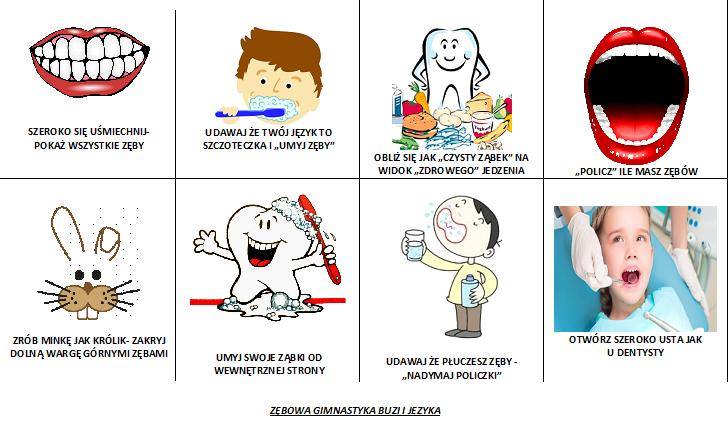 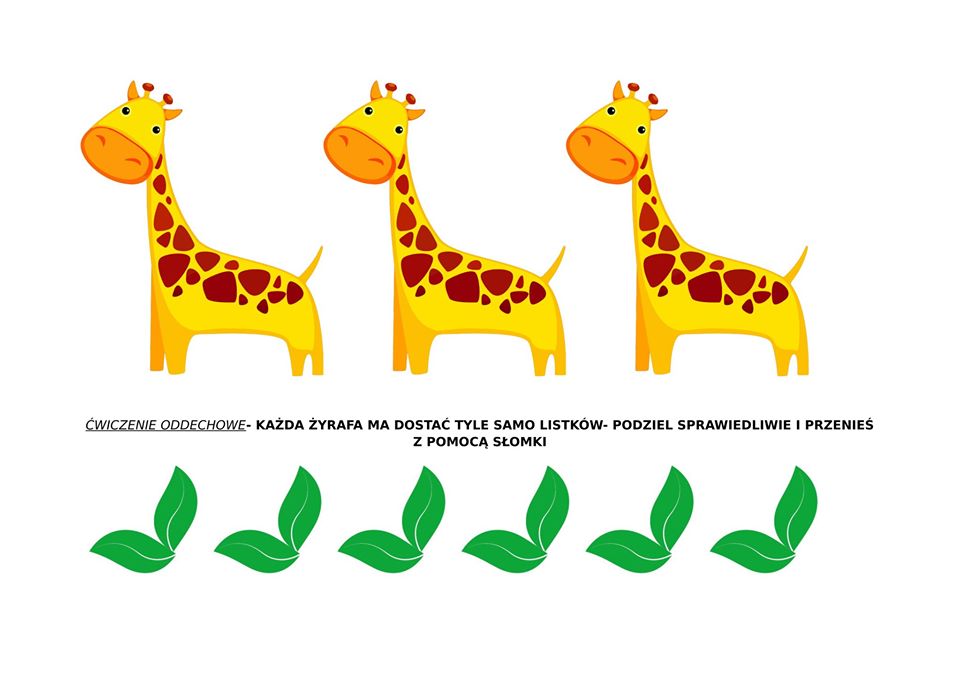 Ćwiczymy prawidłową wymowę głoski rWyrazy z głoską r po: p, b, kpraca, pralka, pralnia, prasa, prosty, proszę, prędko, precle, prezent, próba, oprawa, uprasowany, wyprawa, drogi prezent, pierwsze piętro, prosty drut, brat, brama, bratki, broda, broszka, bruk, brudny, bryła, ubranie, obrazek, zebra, obroża, obrona,brudne ubranie, brukowana droga, oprawiony obrazek, drugie piętroBronek zapomniał adresu.W pralce jest brudne ubranie.Brat pracuje w fabryce.Wierszyki:"Kropki"O poranku wiatr biedronceZe skrzydełek zwiał kropeczki.Nie rozpoznał nikt na łąceOdmienionej biedroneczki.Zamiast płakać, naznosiłaPudła kredek, farb, flamastrówI skrzydełka ozdobiłaWzorem pełnym róż i astrów."Feralna pomyłka"Poradziła pchła perliczceBardzo słynnej podróżniczce:-Proszę pióra moczyć w tranie,To je wzmocni niesłychanie.Zaś perliczka bez namysłuskorzystała z jej pomysłu.Pchlej porady posłuchałaI do reszty....wyłysiała.